DELIBERAÇÃO Nº 022/2019 – CEF-CAU/BRA COMISSÃO DE ENSINO E FORMAÇÃO – CEF-CAU/BR, reunida ordinariamente em Brasília/DF, na Sede do CAU/BR, nos dias 11 e 12 de abril de 2019, no uso das competências que lhe conferem o art. 99 do Regimento Interno do CAU/BR, após análise do assunto em epígrafe, eConsiderando o art. 4º da Lei 12378, de 31 de dezembro de 2010, que determina que o CAU/BR organizará e manterá atualizado cadastro nacional das escolas e faculdades de arquitetura e urbanismo, incluindo o currículo de todos os cursos oferecidos e os projetos pedagógicos; e o art. 6º da referida lei, que determina que são requisitos para o registro capacidade civil e diploma de graduação em arquitetura e urbanismo, obtido em instituição de ensino superior oficialmente reconhecida pelo poder público;Considerando que o Decreto nº 9.235, de 15 de dezembro de 2017, que dispõe sobre o exercício das funções de regulação, supervisão e avaliação das instituições de educação superior e dos cursos superiores de graduação e de pós-graduação no sistema federal de ensino;Considerando que o artigo 46 Decreto nº 9235/2017 determina que a instituição protocolará pedido de reconhecimento de curso no período compreendido entre cinquenta por cento do prazo previsto para integralização de sua carga horária e setenta e cinco por cento desse prazo, observado o calendário definido pelo Ministério da Educação;Considerando a Nota Jurídica Nº 6/AJ-CAM/2017 CAU/BR que trata do reconhecimento de cursos para fins de expedição e registro de diplomas conforme Portaria Normativa MEC n° 40, de 2007, da fixação de prazos de início e término, da finalidade dos prazos vinculada a interesses da Administração, dos agentes da Sociedade a quem os prazos aproveitam e das partes envolvidas, da antecipação dos prazos por quem deva cumprilos, da ausência de prejuízos e da validade dos atos praticados antes do prazo, com aproveitamento dos efeitos a eles associados;Considerando que é encaminhado Ofício à Diretoria de Supervisão da Educação Superior – DISUP da Secretaria de Regulação do Ensino Superior - SERES/MEC, solicitando verificação de resultado do cálculo de tempestividade efetuado pela CEF-CAU/BR para protocolos de reconhecimento com resultado intempestivo, bem como emitida comunicação para a respectiva IES acerca do fato; Considerando que é encaminhado Ofício à Procuradoria Institucional das IES com resultado intempestivo para protocolo de reconhecimento do curso, dando ciência da situação; Considerando a presunção de legitimidade do documento emitido pela IES apresentado pelo egresso para fins de registro, e que a negativa de registro pode trazer prejuízo aos egressos do curso em questão, até resposta por parte da Secretaria de Regulação do Ensino Superior – SERES-MEC;Considerando as Deliberações 63/2015, 64/2015, 65/2015, 001/2018 e 002/2018 CEF-CAU/BR que aprovam metodologias para Cálculo de Tempestividade e Cadastro de Cursos no CAU/BR;Brasília – DF, 12 de abril de 2019.ANEXO I – Cálculo de Tempestividade de Cursos de Arquitetura e UrbanismoANEXO II – Atualização de Dados Cadastrais e Status Cursos de Arquitetura e UrbanismoPROCESSOSICCAU nº 363532/2017, 377224/2016 e 856007/2019INTERESSADOCEF-CAU/BR, CAUs/UF e IESASSUNTOCálculo de Tempestividade e Solicitações de Cadastro de Cursos de Arquitetura e Urbanismo.Considerando o §2º do art. 61 da lei 12378/2010, que determina a articulação do CAU/BR com as Comissões de Ensino e Formação dos CAUs/UFs por intermédio do conselheiro federal representante das instituições de ensino superior (IES).DELIBERA:Informar que, conforme legislação vigente, poderão ser registrados os egressos de cursos de graduação em Arquitetura e Urbanismo que tenham portaria de reconhecimento do curso publicada ou cálculo de tempestividade da CEF-CAU/BR, e que estejam em dia com as renovações de reconhecimento;Acolher os resultados dos cálculos de tempestividade e orientações sobre registro de egressos de cursos de Arquitetura e Urbanismo conforme tabela constante do Anexo I desta deliberação;Orientar os CAU/UF de que deverão ser verificados os requisitos de registro vigentes, incluindo a contemplação de carga horária e tempo de integralização previstos pelo sistema de ensino, contemplados nos históricos apresentados pelos egressos;Aprovar as inclusões e alterações no cadastro de cursos de Arquitetura e Urbanismo conforme tabela constante do Anexo II desta deliberação;Solicitar o compartilhamento do conteúdo desta deliberação com as assessorias das Comissões de Ensino e Formação dos CAU/UF, por intermédio do conselheiro representante das IES;Enviar esta deliberação à Presidência do CAU/BR para conhecimento e tomada das seguintes providências: a) Informar a Presidência e Comissão de Ensino e Formação dos CAU/UF acerca do conteúdo desta deliberação.Andrea Lucia Vilella ArrudaCoordenadora________________________________________ALICE DA SILVA RODRIGUES ROSASMembro________________________________________Humberto Mauro Andrade CruzMembro________________________________________Joselia da Silva AlvesMembro________________________________________Hélio Cavalcanti da Costa LimaMembro________________________________________Roseana de Almeida VasconcelosMembro________________________________________Cálculo de Tempestividade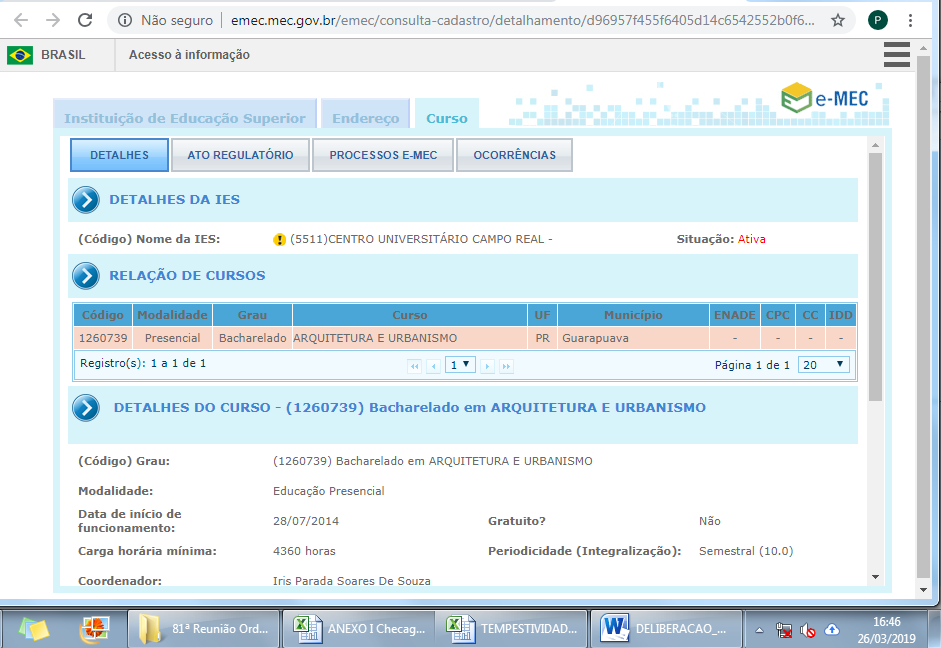 Imagem 1 – dados do Curso e data início (e-MEC)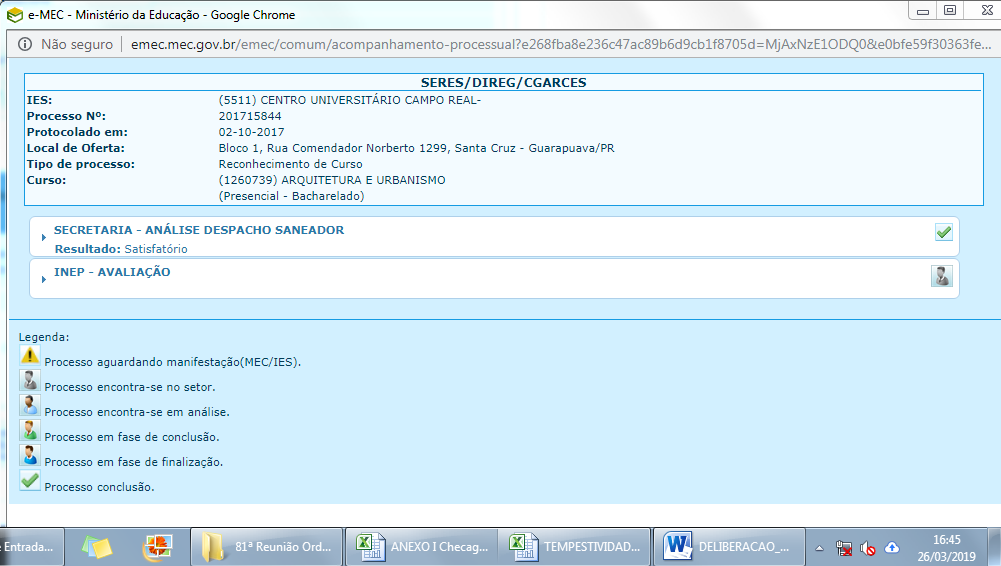 Imagem 2 – protocolo de Reconhecimento (e-MEC)Cálculo de Tempestividade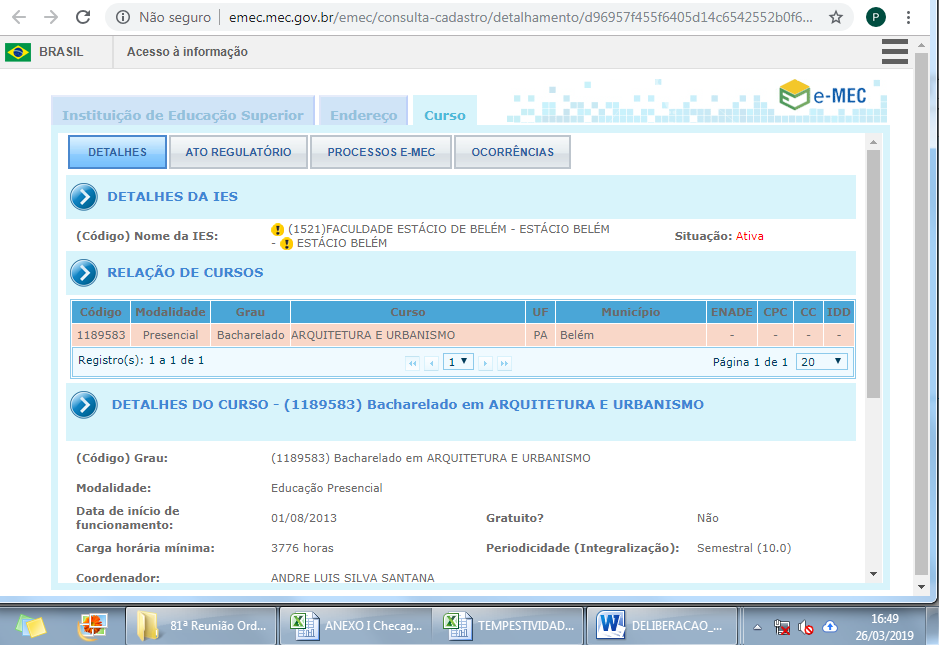 Imagem 1 – dados do Curso e data início (e-MEC)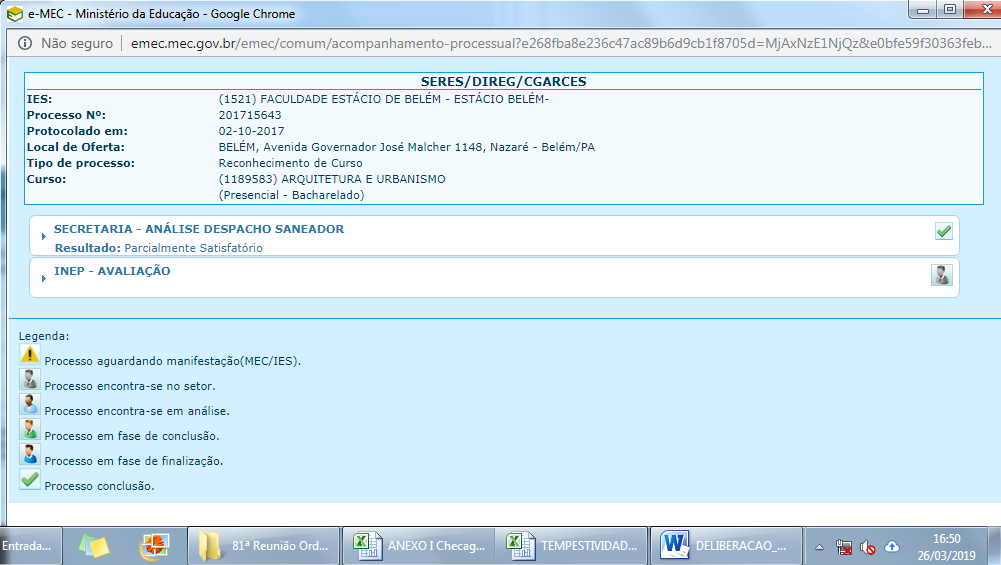 Imagem 2 – protocolo de Reconhecimento (e-MEC)Cálculo de Tempestividade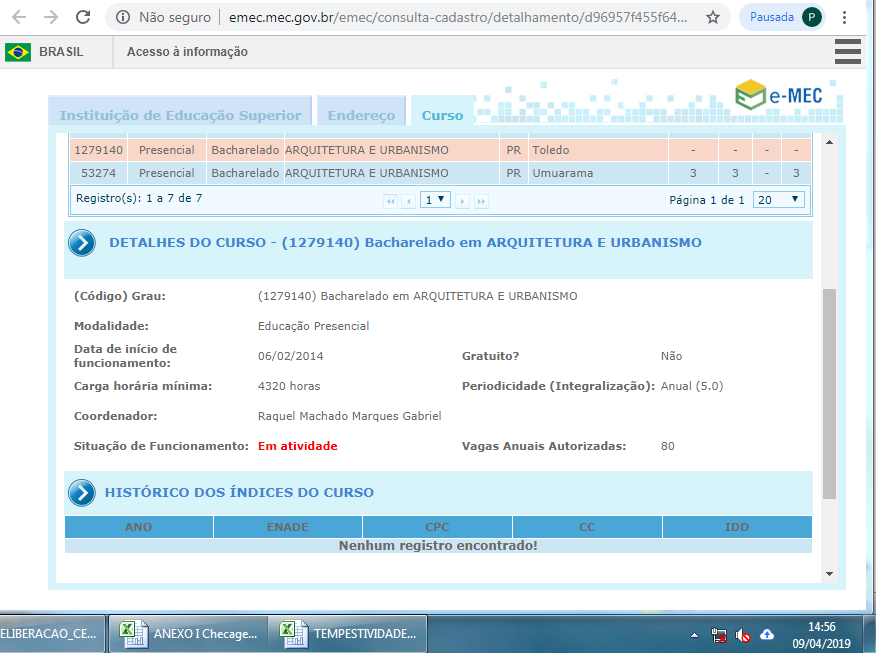 Imagem 1 – dados do Curso e data início (e-MEC)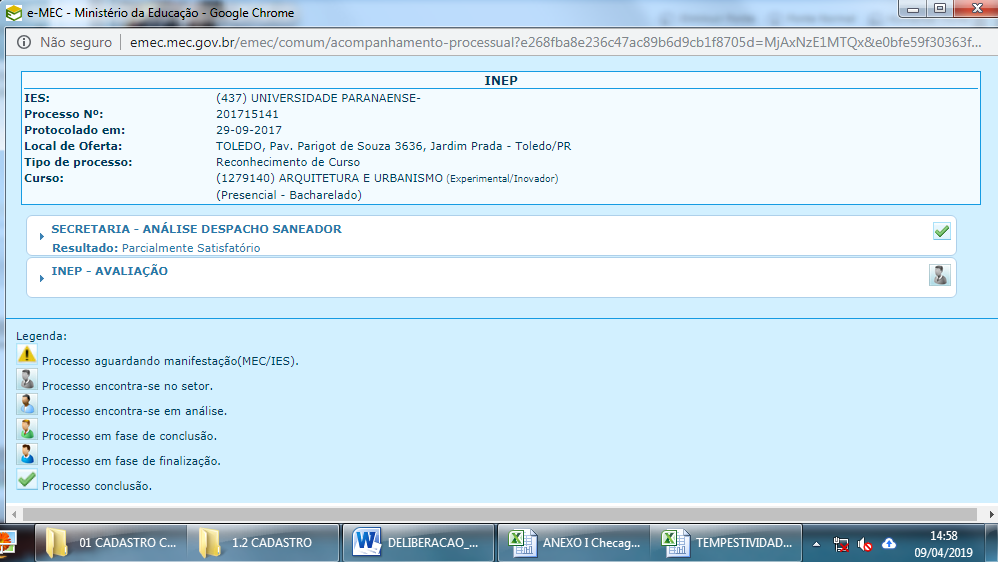 Imagem 2 – protocolo de Reconhecimento (e-MEC)Cálculo de Tempestividade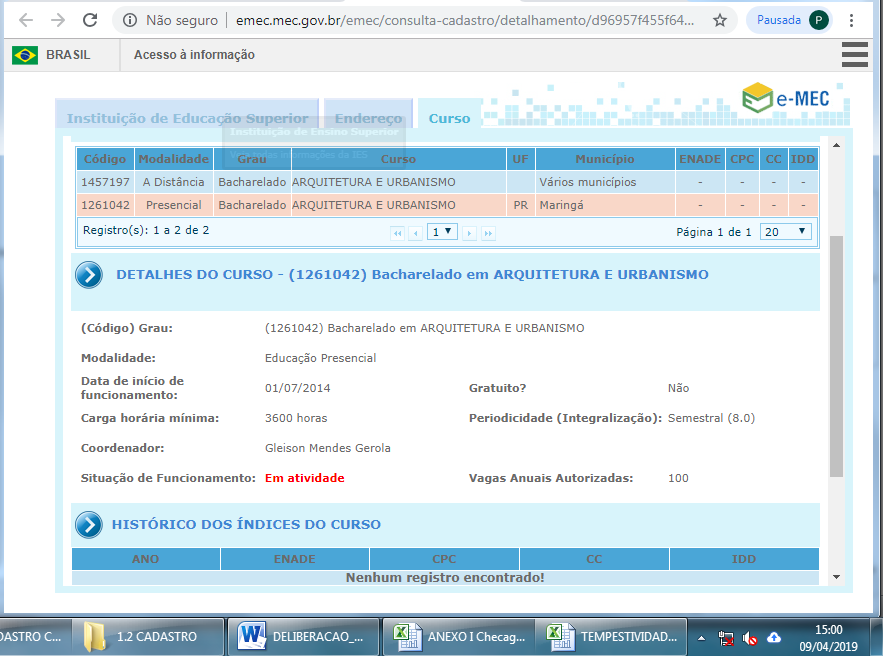 Imagem 1 – dados do Curso e data início (e-MEC)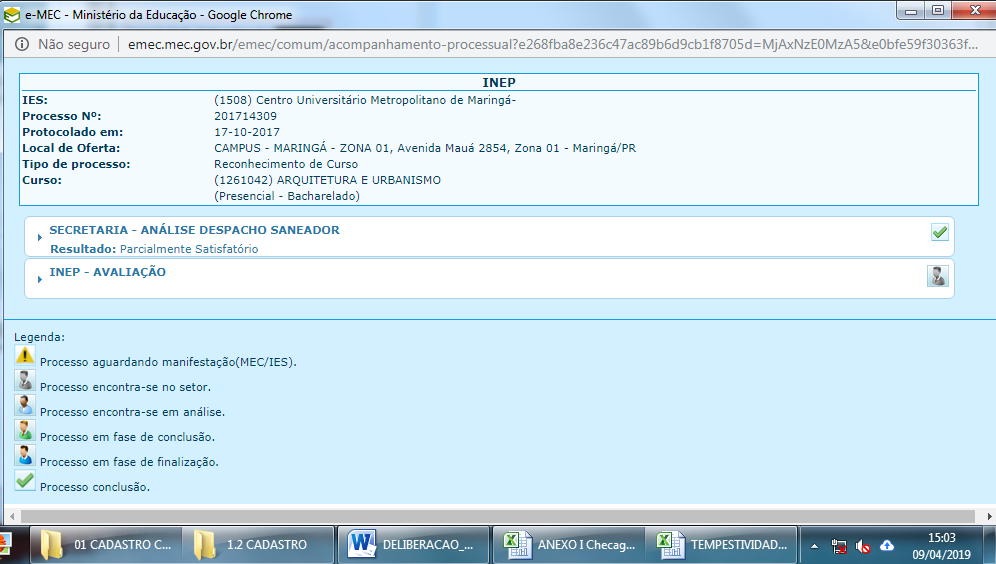 Imagem 2 – protocolo de Reconhecimento (e-MEC)ALTERAÇÃO DE INFORMAÇÕES DE CADASTRO DE CURSO BASE DE DADOS CEF-CAU/BRALTERAÇÃO DE INFORMAÇÕES DE CADASTRO DE CURSO BASE DE DADOS CEF-CAU/BRALTERAÇÃO DE INFORMAÇÕES DE CADASTRO DE CURSO BASE DE DADOS CEF-CAU/BRALTERAÇÃO DE INFORMAÇÕES DE CADASTRO DE CURSO BASE DE DADOS CEF-CAU/BRALTERAÇÃO DE INFORMAÇÕES DE CADASTRO DE CURSO BASE DE DADOS CEF-CAU/BRALTERAÇÃO DE INFORMAÇÕES DE CADASTRO DE CURSO BASE DE DADOS CEF-CAU/BRALTERAÇÃO DE INFORMAÇÕES DE CADASTRO DE CURSO BASE DE DADOS CEF-CAU/BRALTERAÇÃO DE INFORMAÇÕES DE CADASTRO DE CURSO BASE DE DADOS CEF-CAU/BRALTERAÇÃO DE INFORMAÇÕES DE CADASTRO DE CURSO BASE DE DADOS CEF-CAU/BRALTERAÇÃO DE INFORMAÇÕES DE CADASTRO DE CURSO BASE DE DADOS CEF-CAU/BRALTERAÇÃO DE INFORMAÇÕES DE CADASTRO DE CURSO BASE DE DADOS CEF-CAU/BRALTERAÇÃO DE INFORMAÇÕES DE CADASTRO DE CURSO BASE DE DADOS CEF-CAU/BRALTERAÇÃO DE INFORMAÇÕES DE CADASTRO DE CURSO BASE DE DADOS CEF-CAU/BRALTERAÇÃO DE INFORMAÇÕES DE CADASTRO DE CURSO BASE DE DADOS CEF-CAU/BRALTERAÇÃO DE INFORMAÇÕES DE CADASTRO DE CURSO BASE DE DADOS CEF-CAU/BRDados BásicosDados BásicosDados BásicosDados BásicosDocumentação ApresentadaDocumentação ApresentadaDocumentação ApresentadaDocumentação ApresentadaDocumentação ApresentadaDocumentação ApresentadaDeliberaçãoDeliberaçãoDeliberaçãoDeliberaçãoDeliberaçãoCódigo Curso MECNome da IESCidade UFÚltimo PPC SICCAUAto de AutorizaçãoProtocolo de ReconhecimentoPortaria de ReconhecimentoÚltima Renovação de ReconhecimentoAba Detalhes Curso SICCAUSituação do Curso após AnálisePendênciasDeliberação CEF-CAU/BRImportação de Egressos após AnáliseObservações11192523Centro Universitário de Lavras LAVRASMG2016Resolução 14/2012Curso reconhecidoPortaria 571 de 06/06/2017Portaria 914 de 28/12/2018PreenchidaCadastrado22/2019AutorizadoCPC 2017: 325000224CENTRO UNIVERSITÁRIO DA SERRA GAÚCHACAXIAS DO SULRS2017Portaria 1617 de 12/11/2009Curso reconhecidoPortaria 615 de 30/10/2014-PreenchidaCadastrado22/2019AutorizadoCPC 2017: 331139935FACULDADE EMPRESARIAL DE CHAPECÓCHAPECÓSC2016Portaria 132 de 13/06/2011Curso reconhecidoPortaria 938 de 24/08/2017Portaria 916 de 28/12/2018PreenchidaCadastrado22/2019AutorizadoCPC 2017: 3410149UNIVERSIDADE DE FRANCAFRANCASP2012Decreto 84.939 de 21/07/1980Curso reconhecidoPortaria 11 de 17/01/1985Portaria 919 de 28/12/2018PreenchidaCadastrado1. Inserir último PPC, caso houver (o inserido é de 2012);22/2019AutorizadoCPC 2017: 3588448CENTRO UNIVERSITÁRIO ESTÁCIO DE RIBEIRÃO PRETORIBEIRÃO PRETOSP2017Autorização 3.554 de 17/10/2005Curso reconhecidoPortaria 267 de 19/07/2011Portaria 915 de 28/12/2018PreenchidaCadastrado1. Preencher o campo total de vagas anuais no SICCAU;22/2019AutorizadoCPC 2017: 369430CENTRO UNIVERSITÁRIO LUTERANO DE MANAUSMANAUSAM2015Autorização 058 de 31/10/1991Curso reconhecidoPortaria 112 de 02/02/1996Portaria 915 de 28/12/2018PreenchidaCadastrado1. Preencher o campo total de vagas anuais no SICCAU;22/2019AutorizadoCPC 2017: 37101630UNIVERSIDADE ANHEMBI MORUMBI - MorumbiSÃO PAULOSP2009Portaria 32/1998Curso reconhecidoPortaria 586/1999Portaria 919 de 28/12/2018PreenchidaCadastrado1. Inserir último PPC, caso houver (o inserido é de 2009)
2. Preencher o campo total de vagas anuais no SICCAU22/2019AutorizadoCPC 2017: 381266142CENTRO UNIVERSITÁRIO PARA O DESENVOLVIMENTO DO ALTO VALE DO ITAJAÍRIO DO SULSC2014Portaria 312013 de 03/10/2013Curso reconhecidoDecreto 1037 01/02/2017-PreenchidaCadastrado22/2019AutorizadoCPC 2017:  -91189583FACULDADE ESTÁCIO DE BELÉM BELÉM PA-Portaria 295 de 09/07/2013Intempestivo* ver deliberação 22/2019 CEF-CAU/BR quanto ao Registro-PreenchidaCadastrado1. A importação de egressos será liberada quando da publicação da portaria de reconhecimento22/2019Não AutorizadoCPC 2017:  -102886INSTITUTO DE ARQUITETURA E URBANISMO - UNIVERSIDADE DE SÃO PAULOSÃO CARLOSSP2018Portaria 446   26/07/1989Curso reconhecidoPortaria 446    26/07/1989Portaria CEE/GP 546/2017PreenchidaCadastrado1. Portarias de Renovação de Reconhecimento não informadas no eMEC;22/2019AutorizadoCPC 2017:  -

(Curso regulado pelo sistema Estadual) 115586CENTRO UNIVERSITARIO MOURA LACERDARIBEIRÃO PRETOSP2015Decreto 85028 de 12/08/1980Curso reconhecidoPortaria 173 de 07/03/1986Portaria 915 de 28/12/2018Com PendênciaCadastrado22/2019AutorizadoCPC 2017:  3125000224CENTRO UNIVERSITÁRIO DA SERRA GAÚCHA - FSGCAXIAS DO SULRS2017Portaria 1617 de 12/11/2009Curso reconhecidoPortaria 615 de 30/10/2014-PreenchidaCadastrado22/2019AutorizadoCPC 2017:  3131332181UNIVERSIDADE DO VALE DO RIO DOS SINOS - UNISINOSPORTO ALEGRERS-Portaria 96 de 01/04/2016Pendente AnáliseDeverá solicitar cálculo de tempestividade após protocolo de reconhecimento-Com PendênciaNão Cadastrado1. Aba Detalhes não preenchida no SICCAU;
2. Documentos não inseridos no SICCAU;22/2019Não AutorizadoCPC 2017:  -14112414FUNDAÇÃO UNIVERSIDADE DO ESTADO DE SANTA CATARINALAGUNASC2017Resolução 055/2007Curso reconhecidoDecreto 858, de 06/03/2012-PreenchidaCadastrado1. Portarias de Renovação de Reconhecimento não informadas no eMEC;22/2019AutorizadoCPC 2017:  3

(Curso regulado pelo sistema Estadual) 15100086FACULDADE FACCAT TUPÃSP2015Portaria 12 de 08/01/2007Curso reconhecidoPortaria 651 de 10/12/2013Portaria 1093 de 24/12/2015PreenchidaCadastrado1. Verificar evolução do CPC no ciclo seguinte22/2019AutorizadoCPC 2017:  2161139576FACULDADE AVANTISBALNEÁRIO CAMBORIÚSC2018Portaria 276 de 20/07/2011Curso reconhecidoPortaria 1027 de 17/12/2015Portaria 916 de 28/12/2018PreenchidaCadastrado22/2019AutorizadoCPC 2017:  31767219FACULDADE BARDDAL DE ARTES APLICADASFLORINÓPOLISSC2011Portaria 3.184 de 31/10/2003Curso reconhecido Portaria 2049 de 29/11/2010* ver deliberação 55/2018 CEF-CAU/BRPreenchidaNão Cadastrado1. Verificar evolução do CPC no ciclo seguinte22/2019Não AutorizadoCPC 2017:  2

Coordenador informou desvinculação, apresentar coordenador apto a cadastro SICCAU1872771FACULDADE PRESIDENTE ANTÔNIO CARLOS - FAPACPORTO NACIONALTO2014Decreto 2105 de 25/05/2004Curso reconhecidoDecreto 3862 de 10/11/2009Portaria 917 de 28/12/2018PreenchidaCadastrado1. Inserir último PPC, caso houver (o inserido é de 2014)22/2019AutorizadoCPC 2017:  3

Novo coordenador vinculado191260739CENTRO UNIVERSITÁRIO CAMPO REALGUARAPUAVAPR-Portaria 332 de 27/05/2014Tempestivo* ver deliberação 22/2019 CEF-CAU/BR quanto ao Registro-Com PendênciaNão Cadastrado1. Completar aba detalhes no SICCAU;
2. Inserir último PPC22/2019Não AutorizadoCPC 2017:  -201279140UNIVERSIDADE PARANAENSE - UNIPARTOLEDOPR-Resolução 16 de 03/10/2013Tempestivo* ver deliberação 22/2019 CEF-CAU/BR quanto ao Registro-Com PendênciaNão Cadastrado1. Completar aba detalhes no SICCAU;
2. Inserir último PPC22/2019Não AutorizadoCPC 2017:  -211261042Centro Universitário Metropolitano de Maringá - UNIFAMMAMARINGÁPR-Portaria 332 de 27/05/2014Tempestivo* ver deliberação 22/2019 CEF-CAU/BR quanto ao Registro-Com PendênciaNão Cadastrado1. Completar aba detalhes no SICCAU;
2. Inserir último PPC22/2019Não AutorizadoCPC 2017:  -221168589CENTRO UNIVERSITÁRIO CATÓLICO SALESIANO AUXILIUM - UNISALESIANOARAÇATUBASP2016Portaria 253 de 09/11/2012Tempestivo* ver deliberação 43/2018 CEF-CAU/BR quanto ao Registro-PreenchidaCadastrado22/2019AutorizadoCPC 2017:  42341944UNIVERSIDADE COMUNITÁRIA DA REGIÃO DE CHAPECÓCHAPECÓSC2014Resolução 80 de 17/11/1999Curso reconhecidoDecreto 2777 17/12/2004Portaria 286 de 21/12/2012PreenchidaCadastrado22/2019AutorizadoCPC 2017:  32496306CENTRO UNIVERSITARIO AUGUSTO MOTTA - BonsucessoRIO DE JANEIRORJ2018Resolução 06/2005Curso reconhecidoPortaria 456 de 31/03/2009Portaria 914 de 28/12/2018PreenchidaCadastrado22/2019AutorizadoCPC 2017:  32570356UNIVERSIDADE CRUZEIRO DO SULSÃO PAULOSP2018Resolução CONSU n° 07, de 27 de junho de 1996Curso reconhecidoPortaria 2687 de 25/09/2003Portaria 286 de 21/12/2012.PreenchidaCadastrado22/2019AutorizadoCPC 2017:  3261138990CENTRO UNIVERSITÁRIO DO NORTE PAULISTASÃO JOSE DO RIO PRETOSP2017não consta eMECCurso reconhecidoPortaria 426 de 28/07/2014.-PreenchidaCadastrado1. Coordenador diverge do eMEC22/2019AutorizadoCPC 2017:  2279602FACUL DE ARTES PLASTICAS FUND ARMANDO ALVARES PENTEADOSÃO PAULOSP2012Decreto   98.048 de 14/08/1989Curso reconhecidoPortaria 1386 de 110/11/1995Portaria 916 de 28/12/2018PreenchidaCadastrado1. Coordenador não informado no eMEC
2. Inserir último PPC, caso houver (o inserido é de 2012)22/2019AutorizadoCPC 2017:  32897245CENTRO UNIVERSITÁRIO UNINORTERIO BRANCOAC2012Portaria 726 de 06/10/2006Curso reconhecidoPortaria 617 de 17/03/2011Portaria 915 de 28/12/2018PreenchidaCadastrado1. Inserir último PPC, caso houver (o inserido é de 2012)22/2019AutorizadoCPC 2017:  32988559FACULDADE DA AMAZÔNIA OCIDENTAL - FAAORIO BRANCOAC2017Portaria  3.669 de 17/10/2005Curso reconhecidoPortaria 616 de 17/03/2011Portaria 1092 de 24/12/2015PreenchidaCadastrado22/2019AutorizadoCPC 2017:  23020152CENTRO UNIVERSITÁRIO DO PLANALTO CENTRAL APPARECIDO DOS SANTOS -  UNICEPLACBRASÍLIADF2017Portaria 1.242 de 05/08/1999Curso reconhecidoPortaria 318 de 30/01/2006Portaria 915 de 28/12/2018PreenchidaCadastrado22/2019AutorizadoCPC 2017:  3311332181UNIVERSIDADE DO VALE DO RIO DOS SINOS - UNISINOSPORTO ALEGRERS2009Portaria 96 de 01/04/2016Pendente Análise* solicitar cálculo de tempestividade assim que protocolado o pedido de reconhecimento-PreenchidaNão Cadastrado1. Inserir último PPC válido para o curso autorizado em 2016 (PPC inserido é de 2009)22/2019Não AutorizadoCPC 2017:  -3218374UNIVERSIDADE FEDERAL DE UBERLÂNDIA - UFUUBERLANDIAMG2011Resolução 13 de 24/11/1995Curso reconhecidoPortaria 1780 de 08/08/2001Portaria 921 de 28/12/2018PreenchidaCadastrado1. Inserir último PPC, caso houver (o inserido é de 2011)22/2019AutorizadoCPC 2017:  43350235CENTRO UNIVERSITÁRIO ASSIS GURGACZ - FAGCASCAVELPR2010Portaria 2730 de 12/12/2001Curso reconhecidoPortaria  759 de 13/10/2006Portaria 914 de 28/12/2018PreenchidaCadastrado1. Inserir último PPC, caso houver (o inserido é de 2010)22/2019AutorizadoCPC 2017:  33421627UNIVERSIDADE ESTADUAL DE MARINGÁ - UEMMARINGÁPR2018Resolução  161/99-CEPCurso reconhecidoDecreto 5467/2005Decreto 8396 de 29/11/2017PreenchidaCadastrado22/2019AutorizadoCPC 2017:  53519210UNIVERSIDADE TUIUTI DO PARANÁ - UTPCURITIBAPR2016Resolução Ata de 11/07/1997Curso reconhecidoPortaria 2.688 de 25/09/2003Portaria 923 de 28/12/2018PreenchidaCadastrado22/2019AutorizadoCPC 2017:  436117210CENTRO UNIVERSITÁRIO REDENTOR - FACREDENTORITAPERUNARJ2012Portaria 1.021 de 04/12/2008Curso reconhecidoPortaria 187 de 01/10/2012Portaria 915 de 28/12/2018PreenchidaCadastrado1. Inserir último PPC, caso houver (o inserido é de 2012)22/2019AutorizadoCPC 2017:  43764873UNIVERSIDADE FRANCISCANA -  UFNSANTA MARIARS2015Resolução 15 de 26/09/2002Curso reconhecidoPortaria 855 de 01/11/2006Portaria 922 de 28/12/2018PreenchidaCadastrado22/2019AutorizadoCPC 2017:  33891286CENTRO UNIVERSITÁRIO METODISTA - IPAPORTO ALEGRERS2017Resolução 80 de 14/10/2005Curso reconhecidoPortaria  676 de 08/05/2009Portaria 915 de 28/12/2018PreenchidaCadastrado22/2019AutorizadoCPC 2017:  33963950UNIVERSIDADE DO VALE DO TAQUARI - UNIVATESLAJEADORS2018Resolução 037 de 20/05/2003Curso reconhecidoPortaria 178 de 09/03/2010Portaria 920 de 28/12/2018PreenchidaCadastrado22/2019AutorizadoCPC 2017:  34020107UNIVERSIDADE DE SANTA CRUZ DO SUL - UNISCSANTA CRUZ DO SULRS2016Portaria 130 de 25/06/1998Curso reconhecidoPortaria 1.884 de 29/06/2004Portaria 919 de 28/12/2018PreenchidaCadastrado22/2019AutorizadoCPC 2017:  3415956UNIVERSIDADE CATÓLICA DE SANTOS - UNISANTOSSANTOSSP2018Decreto  66.568 de 14/05/1970Curso reconhecidoDecreto 77.441 de 14/04/1976Portaria 919 de 28/12/2018PreenchidaCadastrado22/2019AutorizadoCPC 2017:  4422886UNIVERSIDADE DE SÃO PAULO - USPSÃO CARLOSSP2018Portaria 446 de 26/07/1989Curso reconhecidoPortaria 446 de 26/07/1989-PreenchidaCadastrado22/2019AutorizadoCPC 2017:  -

(Curso regulado pelo sistema Estadual) 436574UNIVERSIDADE DO VALE DO PARAÍBA - UNIVAPSÃO JOSÉ DOS CAMPOSSP2007Decreto 66.024 de 30/12/1969Curso reconhecidoPortaria 86 de 30/01/1991Portaria 920 de 28/12/2018PreenchidaCadastrado1. Inserir último PPC, caso houver (o inserido é de 2007)22/2019AutorizadoCPC 2017:  3442016UNIVERSIDADE PRESBITERIANA MACKENZIE - MACKENZIESÃO PAULOSP2017Decreto 23.709 de 08/01/1934Curso reconhecidoDecreto 23.275 de 07/07/1947Portaria 923 de 28/12/2018PreenchidaCadastrado22/2019AutorizadoCPC 2017:  4451264619CENTRO UNIVERSITÁRIO DE PATOS DE MINAS - UNIPAMPATOS DE MINASMG2019Resolução 404 de 10/09/2013Curso reconhecidoPortaria 854 de  04/12/2018-PreenchidaCadastrado22/2019AutorizadoCPC 2017:  -461279137CENTRO UNIVERSITÁRIO DE LINS - UNILINSLINSSP-Portaria 21 de 15/12/2012Curso reconhecidoPortaria 646 de 20/09/2018-PreenchidaNão Cadastrado1. Inserir  PPC, o arquivo inserido anteriormente foi excluido 22/2019Não AutorizadoCPC 2017:  -471174558FACULDADE GUARAPUAVA - FGGUARAPUAVAPR2018Resolução 404 de 10/09/2013Curso reconhecidoPortaria 877 de  19/12/2018-PreenchidaCadastrado22/2019AutorizadoCPC 2017:  -481200653FACULDADE EDUCACIONAL DE PONTA GROSSAPONTA GROSSAPR2019Portaria 537 de 23/10/2013Pendente Análise* apto a solicitar tempestividade do protocolo de reconhecimento. Processo 201715425-PreenchidaNão Cadastrado1. Coordenador diverge do eMEC22/2019Não AutorizadoCPC 2017:  -491287486CENTRO UNIVERSITÁRIO FUNDAÇÃO SANTO ANDRÉ - CUFSASANTO ANDRÉSP2018Resolução 9 de 09/10/2012Curso reconhecidoPortaria 646 de 20/09/2018-PreenchidaNão Cadastrado1. Coordenador diverge do eMEC22/2019Não AutorizadoCPC 2017:  3501167967CENTRO UNIVERSITÁRIO ANHANGUERA DE SÃO PAULO - VILA MARIANA SÃO PAULO SP2018Resolução 083/2011Curso reconhecidoPortaria 546 de 14/08/2018-PreenchidaCadastrado22/2019AutorizadoCPC 2017:  3